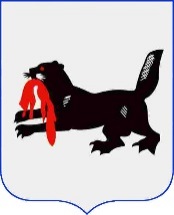 У К А ЗГубернатора Иркутской области3 сентября 2018 года                                                                                № 176-угИркутскОб утверждении Плана противодействия коррупции в 
Иркутской области на 2018 - 2020 годыВ соответствии с Указом Президента Российской Федерации 
от 29 июня 2018 года № 378 «О Национальном плане противодействия коррупции на 2018 - 2020 годы», Законом Иркутской области от 13 октября 2010 года № 92-ОЗ «О противодействии коррупции в Иркутской области», руководствуясь статьей 59 Устава Иркутской области,П О С Т А Н О В Л Я Ю:1. Утвердить План противодействия коррупции в Иркутской области на 2018 - 2020 годы (далее – План) (прилагается).2. Исполнительным органам государственной власти Иркутской области обеспечить в срок до 10 сентября 2018 года:внесение изменений в антикоррупционные программы (планы противодействия коррупции) исполнительных органов государственной власти Иркутской области;проведение общественных обсуждений (с привлечением экспертного сообщества) проектов антикоррупционных программ (планов противодействия коррупции) исполнительных органов государственной власти Иркутской области; представление в управление по профилактике коррупционных и иных правонарушений докладов о результатах исполнения настоящего пункта.3. Ответственным исполнителям Плана обеспечить:выполнение мероприятий Плана и направление докладов о выполнении мероприятий Плана в установленные сроки;представление в комиссию по координации работы по противодействию коррупции в Иркутской области (далее – комиссия) отчетов о реализации мероприятий Плана в срок до 31 декабря отчетного года.4. Секретарю комиссии обеспечить подготовку и представление Губернатору Иркутской области доклада о реализации мер по противодействию коррупции в Иркутской области, основанного на результатах исполнения мероприятий Плана, за отчетный год в срок 
до 1 февраля года, следующего за отчетным.5. Рекомендовать органам местного самоуправления муниципальных образований Иркутской области обеспечить в срок до 10 сентября 2018 года:внесение изменений в антикоррупционные программы (планы противодействия коррупции) органов местного самоуправления муниципальных образований Иркутской области; представление в управление по профилактике коррупционных и иных правонарушений докладов о результатах исполнения настоящего пункта.6. Рекомендовать органам государственной власти Иркутской области, государственным органам Иркутской области и организациям, созданным для выполнения задач, поставленных перед органами государственной власти Иркутской области, учитывать мероприятия Плана при организации работы по противодействию коррупции.7. Настоящий указ подлежит официальному опубликованию в общественно-политической газете «Областная», а также на «Официальном интернет-портале правовой информации» (www.pravo.gov.ru).УТВЕРЖДЕНуказом ГубернатораИркутской областиот 3 сентября 2018 года № 176-угПЛАН ПРОТИВОДЕЙСТВИЯ КОРРУПЦИИ В ИРКУТСКОЙ ОБЛАСТИ НА 2018 - 2020 ГОДЫС.Г. Левченко№ п/пМероприятиеСрок выполнения мероприятия и направления доклада о выполнении мероприятияОтветственные исполнители1Осуществление контроля за исполнением настоящего Плана, антикоррупционных программ (планов противодействия коррупции) исполнительных органов государственной власти Иркутской области, органов местного самоуправления муниципальных образований Иркутской областиВ течение 2018 - 
2020 годовИсполнительные органы государственной власти Иркутской областиУправление по профилактике коррупционных и иных правонарушений2Обеспечение исполнения нормативных правовых актов Российской Федерации, направленных на совершенствование организационных основ противодействия коррупции в Иркутской областиВ течение 2018 - 
2020 годовИсполнительные органы государственной власти Иркутской областиУправление по профилактике коррупционных и иных правонарушений3Обеспечение повышения эффективности деятельности управления по профилактике коррупционных и иных правонарушенийДо 1 февраля 
2019 года, 
до 1 февраля 
2020 годаУправление по профилактике коррупционных и иных правонарушений4Организация рассмотрения на заседании комиссии по координации работы по противодействию коррупции в Иркутской области вопроса о повышении самостоятельности управления по профилактике коррупционных и иных правонарушений, в том числе путем его преобразования в соответствии с законом Иркутской области в самостоятельный государственный орган, подчиненный непосредственно Губернатору Иркутской областиСентябрь - октябрь 
2018 годаУправление по профилактике коррупционных и иных правонарушений5Обеспечение повышения квалификации государственных гражданских служащих Иркутской области, в должностные обязанности которых входит участие в противодействии коррупцииДо 20 февраля 
2019 года, 
до 20 февраля 
2020 года. 20 октября 2020 годаИсполнительные органы государственной власти Иркутской областиУправление Губернатора Иркутской области и Правительства Иркутской области по государственной гражданской службе, кадрам и государственным наградам6Обеспечение обучения государственных гражданских служащих Иркутской области, впервые поступивших на государственную гражданскую службу Иркутской области для замещения должностей, включенных в перечни должностей, установленные нормативными правовыми актами Российской Федерации, по образовательным программам в области противодействия коррупцииДо 20 сентября 
2020 годаИсполнительные органы государственной власти Иркутской областиУправление Губернатора Иркутской области и Правительства Иркутской области по государственной гражданской службе, кадрам и государственным наградам7Обеспечение принятия мер по повышению эффективности контроля за соблюдением лицами, замещающими государственные должности Иркутской области, должности государственной гражданской службы Иркутской области и муниципальные должности, требований законодательства Российской Федерации о противодействии коррупции, касающихся предотвращения и урегулирования конфликта интересов, в том числе за привлечением таких лиц к ответственности в случае их несоблюденияДо 20 декабря 
2018 года, 
до 20 декабря 
2019 года. 20 октября 2020 годаИсполнительные органы государственной власти Иркутской областиУправление по профилактике коррупционных и иных правонарушений8Обеспечение принятия мер по повышению эффективности кадровой работы в части, касающейся ведения личных дел лиц, замещающих государственные должности Иркутской области и должности государственной гражданской службы Иркутской области, в том числе контроля за актуализацией сведений, содержащихся в анкетах, представляемых при назначении на указанные должности и поступлении на такую службу, об их родственниках и свойственниках в целях выявления возможного конфликта интересовДо 20 декабря 
2018 года, 
до 20 декабря 
2019 года. 20 октября 2020 годаИсполнительные органы государственной власти Иркутской областиУправление Губернатора Иркутской области и Правительства Иркутской области по государственной гражданской службе, кадрам и государственным наградам9Проведение социологических исследований на основании методики, утвержденной Правительством Российской Федерации, в целях оценки уровня коррупции в Иркутской областиДо 30 декабря 
2018 года, 
до 30 декабря 
2019 года, 
до 30 декабря 
2020 года Экспертное управление Губернатора Иркутской области и Правительства Иркутской области10Проведение обучающих (практических) семинаров для государственных гражданских служащих Иркутской области, муниципальных служащих, в том числе специалистов кадровых служб, по вопросам реализации антикоррупционного законодательства, возникновения конфликта интересов, соблюдения ограничений, запретов и исполнения обязанностей, установленных в целях противодействия коррупцииНе менее 1 раза в полугодиеИсполнительные органы государственной власти Иркутской областиУправление по профилактике коррупционных и иных правонарушений11Рассмотрение вопроса о введении требования об использовании специального программного обеспечения «Справки БК» лицами, претендующими на замещение государственных должностей Иркутской области, должностей государственной гражданской службы Иркутской области или замещающими указанные должности, осуществление полномочий по которым влечет за собой обязанность представлять сведения о своих доходах, расходах, об имуществе и обязательствах имущественного характера, о доходах, расходах, об имуществе и обязательствах имущественного характера своих супругов и несовершеннолетних детей, при заполнении справок о доходах, расходах, об имуществе и обязательствах имущественного характераДо 20 декабря 
2018 годаУправление по профилактике коррупционных и иных правонарушений 12Обеспечение возможности использования с 1 января 
2019 года специального программного обеспечения «Справки БК» всеми лицами, претендующими на замещение должностей или замещающими должности, осуществление полномочий по которым влечет за собой обязанность представлять сведения о своих доходах, расходах, об имуществе и обязательствах имущественного характера, о доходах, расходах, об имуществе и обязательствах имущественного характера своих супругов и несовершеннолетних детей, при заполнении справок о доходах, расходах, об имуществе и обязательствах имущественного характера  До 20 декабря 
2018 годаИсполнительные органы государственной власти Иркутской областиОтдел технической защиты информации Губернатора Иркутской области и Правительства Иркутской областиОбластное государственное автономное учреждение «Информационно-технический центр Иркутской области»13Размещение посвященных вопросам противодействия коррупции тематических публикаций в печатных средствах массовой информации, тематических циклов теле- и радиопередач в аудио- и аудиовизуальных средствах массовой информации, видеопрограммах, кинохроникальных программах, иных формах периодического распространения массовой информации, организация тематических стендов, иных форм наглядной агитации, посвященных вопросам противодействия коррупции В течение 2018 - 
2020 годовУправление пресс-службы и информации Губернатора Иркутской области и Правительства Иркутской областиИсполнительные органы государственной власти Иркутской областиУправление по профилактике коррупционных и иных правонарушений14Разработка и реализация комплекса мероприятий, направленных на качественное повышение эффективности деятельности по информированию общественности о результатах работы управления по профилактике коррупционных и иных правонарушений До 1 апреля 2019 года Управление пресс-службы и информации Губернатора Иркутской области и Правительства Иркутской области15Разработка комплекса мер, направленных на привлечение наиболее компетентных специалистов в области рекламы, средств массовой информации и общественных связей для качественного повышения эффективности социальной рекламы, способствующей формированию в обществе неприятия всех форм коррупции, а также на поиск форм и методов воздействия на различные слои населения в целях формирования негативного отношения к данному явлению2 квартал 2019 годаУправление пресс-службы и информации Губернатора Иркутской области и Правительства Иркутской области16Организация и проведение семинаров (совещаний), форумов, касающихся вопросов в сфере противодействия коррупции, в том числе путем использования систем видео-конференц-связи с представителями органов местного самоуправления  4 квартал 2018 года, 
4 квартал 2019 года, 
4 квартал 2020 годаУправление Губернатора Иркутской области и Правительства Иркутской области по региональной политикеУправление по профилактике коррупционных и иных правонарушений17Обобщение практики рассмотрения обращений граждан и организаций по фактам коррупции, поступающих в адрес Губернатора Иркутской области, Правительства Иркутской области,  Уполномоченного по правам человека в Иркутской области, Уполномоченного по защите прав предпринимателей в Иркутской области, Общественной палаты Иркутской области, и принятие мер по повышению результативности и эффективности работы с указанными обращениями3 квартал 2018 года, 
3 квартал 2019 года,
3 квартал 2020 годаУправление Губернатора Иркутской области и Правительства Иркутской области по региональной политикеУправление по профилактике коррупционных и иных правонарушений18Проведение мониторинга деятельности некоммерческих организаций, уставом которых предусмотрено участие в противодействии коррупции, анализ соответствия их деятельности заявленным целям, обеспечение возможности участия некоммерческих организаций, осуществляющих в соответствии с учредительными документами формирование в обществе нетерпимости к коррупционному поведению, в конкурсе «Губернское собрание общественности Иркутской области»  В течение 2019 годаУправление Губернатора Иркутской области и Правительства Иркутской области по связям с общественностью и национальным отношениям19Предоставление управлению по профилактике коррупционных и иных правонарушений и обустройство отдельного помещения для хранения сведений о доходах, расходах, об имуществе и обязательствах имущественного характера, ежегодно представляемых лицами, замещающими муниципальные должности, материалов проверок достоверности и полноты указанных сведений, и отвечающего требованиям к хранению соответствующей информацииДо 30 ноября 
2018 годаУправление делами Губернатора Иркутской области и Правительства Иркутской области20Организация рассмотрения отчета о выполнении Плана противодействия коррупции в Иркутской области на 2018 – 2020 годы на заседании комиссии по координации работы по противодействию коррупции в Иркутской области и размещение такого отчета в информационно-телекоммуникационной сети «Интернет» на официальном портале Иркутской области в разделе, посвященном противодействию коррупцииДо 1 февраля 
2019 года, 
до 1 февраля 
2020 годаУправление по профилактике коррупционных и иных правонарушенийЗаместитель руководителя аппарата Губернатора Иркутской области и Правительства Иркутской областиА.П. Федоров